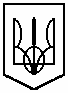 Комунальний   заклад   освіти«Спеціалізована   середня   загальноосвітня   школа  №142еколого-економічного   профілю»Дніпропетровської  міської   радивул. Замполіта  Бєляєва,2, м. Дніпропетровськ, 49080, тел.38-27-65, факс 38-23-19 е-mail: sz142@dnepredu.dp.ua, код ЄДРПОУ 25756532ПРОТОКОЛзасідання творчої групи «Лабораторія актуальних питань»від 10.09.2015                                                                                              №1Присутні:  члени  творчої групи «Лабораторія актуальних проблем», актив ради старшокласників.Черга денна: Узгодження плану, завдань роботи творчої групи «ЛАП»Слухали:       1.Заступника директора Данюшину Л.М., яка наголосила про початок  третього етапу проведення дослідно-експериментальної роботи школи за темою «Формування та розвиток духовної складової особистості учня у сучасному освітньому середовищі загальноосвітнього навчального закладу», визнала дати проведення шкільних заходів.      2. Керівника творчої групи Брижко І.М., яка запропонувала план та теми засідань на новий навчальний рік.Ухвалили: 1.Почати роботу над проблемою «Шляхи формування духовної сфери гармонійно досконалої особистості».  2.Вивчити питання  «Духовність. Як я ії розумію».	Секретар                                            І.М.Брижко